Lesson 10: Beyond Let’s go around a circle more than once.10.1: All the Way AroundHere is a unit circle with a point  marked at . For each angle of rotation listed here, mark the new location of  on the unit circle. Be prepared to explain your reasoning.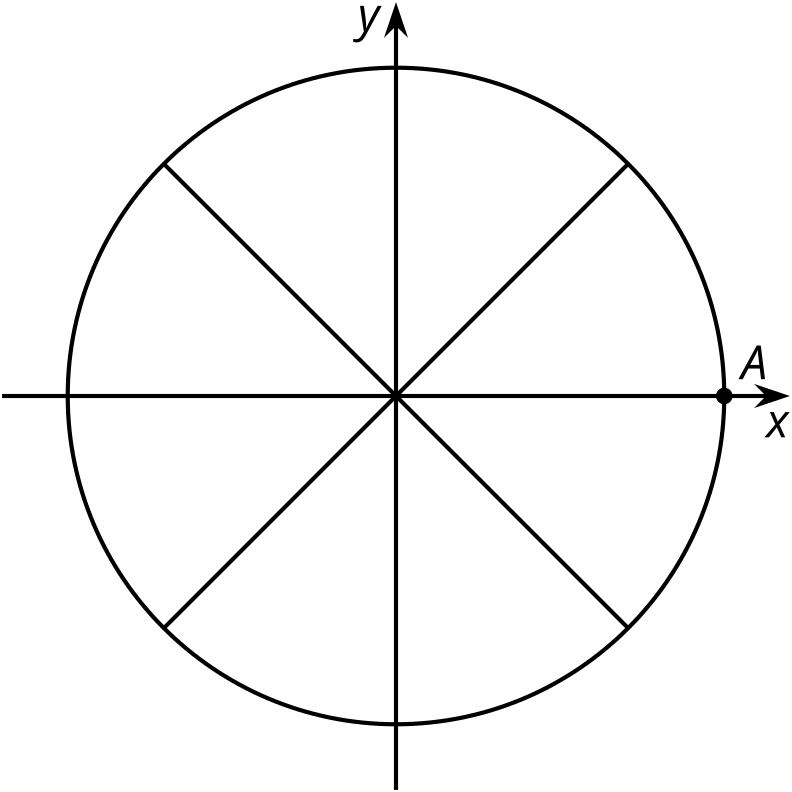 , , , , , 10.2: Going Around and Around and AroundThe center of a windmill is  and it has 5 blades, each 1 meter in length. A point  is at the end of the blade that is pointing directly to the right of the center. Here are graphs showing the horizontal and vertical distances of point  relative to the center of the windmill as the blades rotate counterclockwise.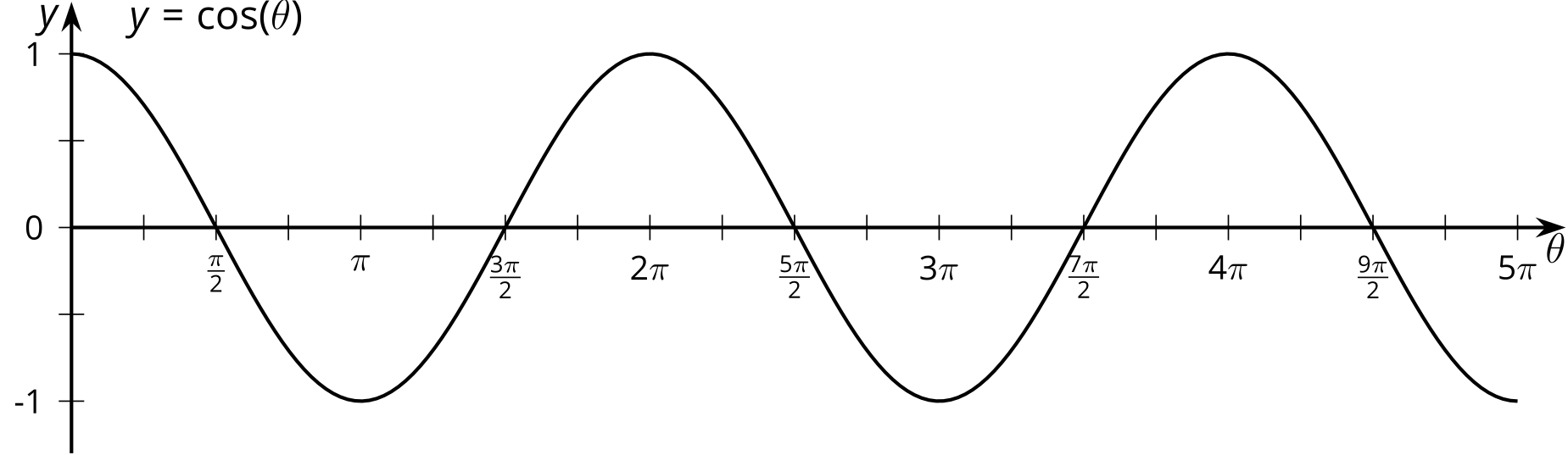 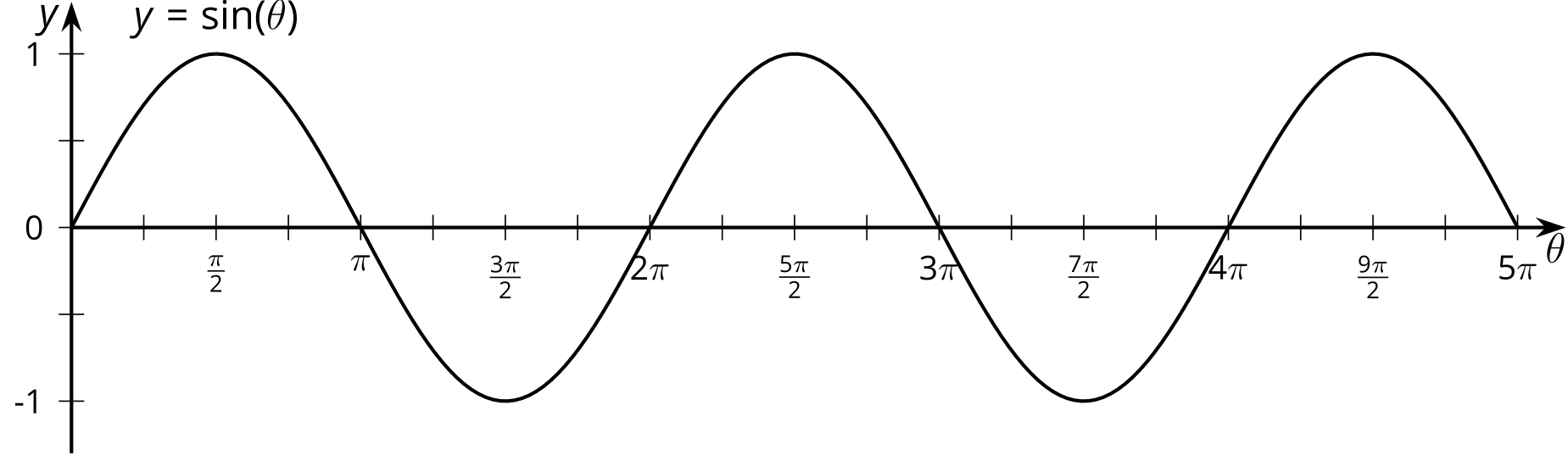 How many full rotations are shown by the graphs? Explain how you know.What do the values of the graphs at  mean in this context?List some different angles of rotation that bring  to the highest point in its circle of rotation. What do you notice about these angles?How many angles show point  at a height of 0.71 meters? Explain or show your reasoning.10.3: Back to Where We StartedThe point  on the unit circle has coordinates . For each angle of rotation, state the number of rotations defined by the angle and then identify the coordinates of  after the given rotation.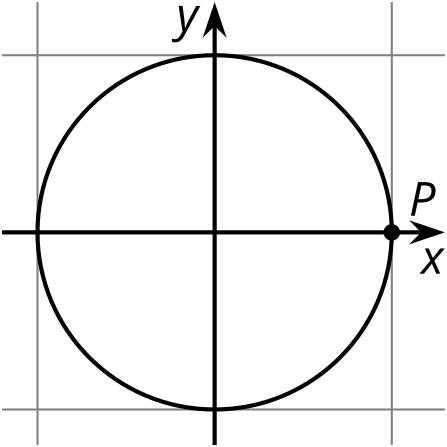 In general, if  is greater than  radians, explain how you can use the unit circle to make sense of  and .Are you ready for more?For each angle of rotation in the activity, determine the minimum number of times you could repeat the rotation to end up back at the point .Is it possible to have a rotation that no matter how many times it repeats, you never end up back exactly at ? Explain your reasoning.Lesson 10 SummaryHere is a wheel with radius of 1 foot centered at . What happens to point  if we rotate the wheel one full circle? Two full circles? 12 full circles? To someone who didn’t watch us turn the wheel, it would look like we had not moved the wheel at all since all of these rotations take point  right back to where it started.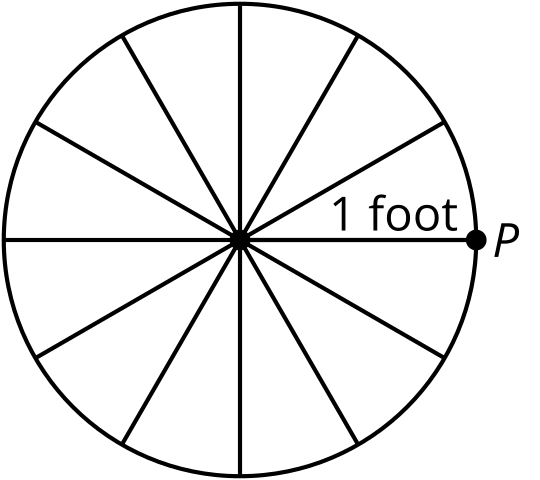 Here is a table showing different counterclockwise rotation amounts and the -coordinate of the corresponding point.Notice that when the angle measure increases by , the -coordinate of point  stays the same. This makes sense because  radians is a full rotation. In terms of functions, the cosine function, , gives the -coordinate of the point on the unit circle corresponding to  radians. Since one full circle is  radians, this means for any input , adding multiples of  will not change the value of the output. As seen in the table, the value of  is the same as , which is the same as , and so on.We can also see this from the graph of . To see when  takes the value 1, here is a graph of  and . Notice that they meet each time the input  changes by  which makes sense as that represents one full rotation around the unit circle.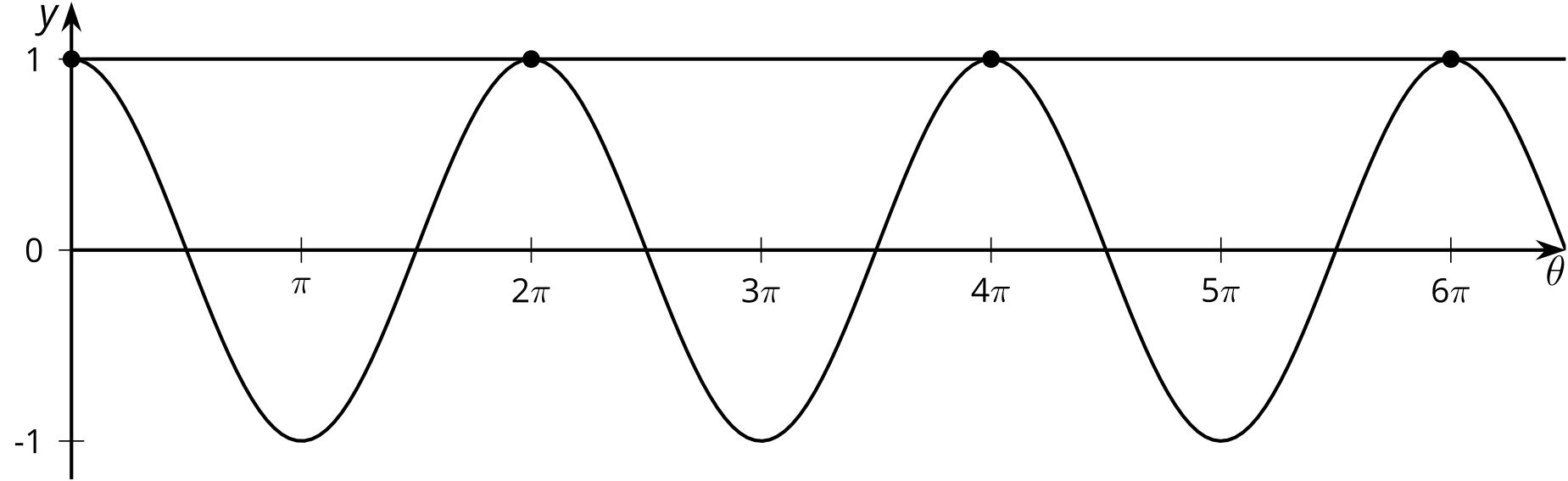 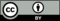 © CC BY 2019 by Illustrative Mathematics®rotation in radiansnumber of rotationshorizontal coordinatevertical coordinate0.750-1rotationsangle measure
in radians-coordinate
of 011021031